Freunde und Förderer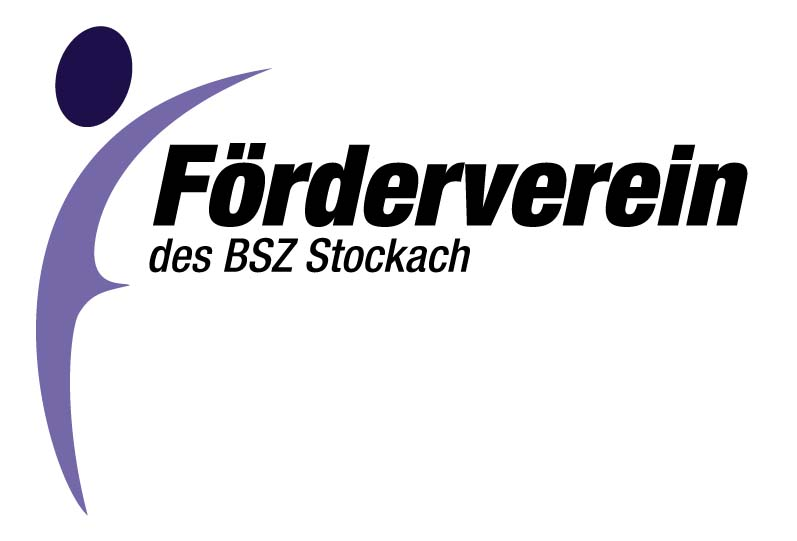 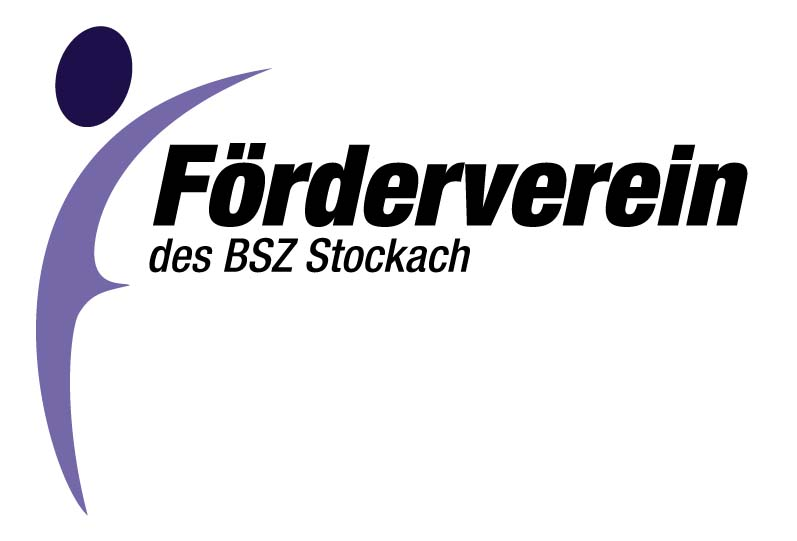 des Berufsschulzentrums Stockach e.V.Conradin-Kreutzer-Straße 178333 Stockachförderverein@bsz-stockach.deStockach, 11.10.2022Einladungzur Jahreshauptversammlung 2022Sehr geehrte Vereinsmitglieder,sehr geehrte Gäste,zur Jahreshauptversammlung unseres Fördervereins laden wir Sie hiermit herzlich ein.Sie findet statt amDienstag, den 08. November 2022 um 16.00 Uhrim Berufsschulzentrum Stockach, Raum EG 23/24Tagesordnung:Begrüßung durch den 1. VorsitzendenTätigkeitsberichtKassenberichtKassenprüfungsberichtEntlastung der VorstandschaftNeuwahlenProjekte der SchuleWünsche und AnträgeÜber Ihren Besuch würden wir uns sehr freuen.Bernhard Bihler- 1. Vorsitzender -Damit wir die Räumlichkeiten entsprechend planen können, bitten wir um Anmeldung bis 28..10.2022 (Tel. 07771/8704-0)Freunde und Förderer des Berufsschulzentrums Stockach e. V. Bernhard Bihler 1. Vorsitzender Am Graben 15 78315 Radolfzell